LIETUVOS RESPUBLIKOS SVEIKATOS APSAUGOS MINISTRASĮSAKYMASDĖL LIETUVOS RESPUBLIKOS SVEIKATOS APSAUGOS MINISTRO 2008 M. BIRŽELIO 28 D. ĮSAKYMO NR. V-636 „DĖL SIUNTIMŲ AMBULATORINĖMS SPECIALIZUOTOMS ASMENS SVEIKATOS PRIEŽIŪROS PASLAUGOMS GAUTI IR BRANGIESIEMS TYRIMAMS BEI PROCEDŪROMS ATLIKTI ĮFORMINIMO, IŠDAVIMO IR ATSAKYMŲ PATEIKIMO TVARKOS APRAŠO PATVIRTINIMO“ PAKEITIMO2014 m. gruodžio 19 d. Nr. V-1378VilniusP a k e i č i u Siuntimų ambulatorinėms specializuotoms asmens sveikatos priežiūros paslaugoms gauti ir brangiesiems tyrimams bei procedūroms atlikti įforminimo, išdavimo ir atsakymų pateikimo tvarkos aprašą, patvirtintą Lietuvos Respublikos sveikatos apsaugos ministro 2008 m. birželio 28 d. įsakymu Nr. V-636 „Dėl Siuntimų ambulatorinėms specializuotoms asmens sveikatos priežiūros paslaugoms gauti ir brangiesiems tyrimams bei procedūroms atlikti įforminimo, išdavimo ir atsakymų pateikimo tvarkos aprašo patvirtinimo“:1. Pakeičiu 12.5 papunktį ir jį išdėstau taip:„12.5. atliktų tyrimų ir (ar) procedūrų rezultatai bei datos, taip pat privaloma nurodyti, ar    pacientui buvo išduota radiologinio tyrimo vaizdo kopija.Pateikiant radiologinio tyrimo, atlikto brangiu medicinos prietaisu, nurodytu Medicinos prietaisų instaliavimo, naudojimo ir priežiūros tvarkos aprašo, patvirtinto Lietuvos Respublikos sveikatos apsaugos ministro 2010 m. gegužės 3 d. įsakymu Nr. V-383 „Dėl Medicinos prietaisų instaliavimo, naudojimo ir priežiūros tvarkos aprašo patvirtinimo“, 3 priede, rezultatus, nurodoma:12.5.1. tyrimo metodika, procedūros ir naudotos priemonės (kontrastinė medžiaga, jos koncentracija, kiekis ir kt., alerginės reakcijos ar kitas šalutinis poveikis), medicinos prietaiso charakteristika (kompiuterinio tomografo – sluoksnių skaičius, magnetinio rezonanso tomografo –lauko stiprumas);12.5.2. tyrimo aplinkybės (veiksniai), galinčios turėti įtakos tyrimo atlikimo ir įvertinimo kokybei;12.5.3. tiriamos zonos anatominių struktūrų aprašymas;12.5.4. radiniai, susiję su tyrimo klinikinėmis indikacijomis, ir papildomai rasti kliniškai reikšmingi patologiniai pakitimai (radiniams apibūdinti naudojama anatominė, patologinė, radiologinė terminologija, sutrumpinimai nerekomenduojami);12.5.5. atsakymai į užduotus klinikinius klausimus. Jeigu yra faktorių, trukdančių atsakyti į konkrečius klinikinius klausimus, jie nurodomi;“.2. Pakeičiu 12.7 papunktį ir jį išdėstau taip:„12.7. konsultavusių gydytojų specialistų ar kitų asmens sveikatos priežiūros paslaugų suteikusių sveikatos priežiūros specialistų išvados, rekomendacijos.Pateikiant radiologinio tyrimo, atlikto brangiu medicinos prietaisu, išvadą, nurodoma:12.7.1. specifinė radiologinė išvada, jeigu tai leidžia padaryti tyrimo duomenys, ir (ar)12.7.2. diferencijuotini pokyčiai (diferencinei diagnostikai atlikti), jeigu tai leidžia padaryti tyrimo duomenys, ir (ar)12.7.3. siūlomi papildomi tyrimai arba pateikiamos rekomendacijos (dėl paciento tolesnio stebėjimo ir kt.);“.3. Pakeičiu 13 punktą ir jį išdėstau taip:„13. Atsakymą pasirašo konsultavęs gydytojas specialistas ar kitas asmens sveikatos priežiūros paslaugą suteikęs sveikatos priežiūros specialistas, pažymi jį asmeniniu spaudu ir ambulatorinėje asmens sveikatos istorijoje įrašo, kad atsakymas pateiktas.Pateikiant radiologinio tyrimo, atlikto brangiu medicinos prietaisu, atsakymą, nurodoma radiologinį tyrimą atlikusio radiologijos technologo vardas ir pavardė.“4. Papildau nauju 15 punktu:„15. Elektroniniu būdu tvarkomi siuntimai ir atsakymai turi atitikti Lietuvos Respublikos sveikatos apsaugos ministro 1999 m. lapkričio 29 d. įsakymu Nr. 515 „Dėl sveikatos priežiūros įstaigų veiklos apskaitos ir atskaitomybės tvarkos“, Teleradiologijos paslaugų teikimo ir jų išlaidų apmokėjimo Privalomojo sveikatos draudimo biudžeto lėšomis tvarkos apraše, patvirtintame Lietuvos Respublikos sveikatos apsaugos ministro 2012 m. spalio 19 d. įsakymu Nr. V-944 „Dėl Teleradiologijos paslaugų teikimo ir jų išlaidų apmokėjimo Privalomojo sveikatos draudimo fondo biudžeto lėšomis tvarkos aprašo patvirtinimo“, ir kitais teisės aktais nustatytus duomenų tvarkymo reikalavimus.“5. Buvusius 15 ir 16 punktus laikau atitinkamai 16 ir 17 punktais.Sveikatos apsaugos ministrė			                Rimantė Šalaševičiūtė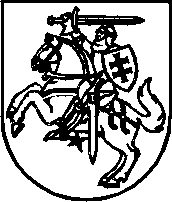 